1.痛みはありますか。①　ある　・　ない②　いつ頃からですか。（　　　　　　　　　　　　　　　　　　　　　　　　　　　　　　　　　　　　　　　　　　　　　　　　）③　思い当たる原因はありますか。（　　　　　　　　　　　　　　　　　　　　　　　　　　　　　　　　　　　　　　　　）④　どのような時に痛みがありますか。（　　　　　　　　　　　　　　　　　　　　　　　　　　　　　　　　　　　　　）⑤　どのようないたみですか。　□さすような　□鈍痛　□その他（　　　　　　　　　　　　　　　　　　　　　）2.シビレはありますか。　　　　　　　　　　　　　①　ある　・　ない②　いつ頃からですか。（　　　　　　　　　　　　　　　　　　　　　　　　　　　　　　　　　　　　　　　　　　　　　　　　）③　思い当たる原因はありますか。（　　　　　　　　　　　　　　　　　　　　　　　　　　　　　　　　　　　　　　　　）④　どのような時にシビレがありますか。（　　　　　　　　　　　　　　　　　　　　　　　　　　　　　　　　　　　　）⑤　どのようなシビレですか。　（　　　　　　　　　　　　　　　　　　　　　　　　　　　　　　　　　　　　　　　　　　）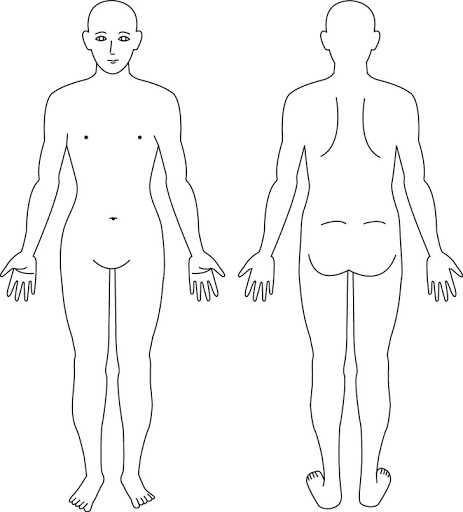 3.痛みのある部分に○を記載して下さい。	シビレがある部分に斜線///を記載して下さい。2ページ目へ続く→4.今回の症状を他院で受診しましたか。　はい　　　・　　いいえ　病院名：　どのような診断をうけましたか。（　　　　　　　　　　　　　　　　　　　　　　　　　　　　　　　　　　　　　　　　　　　）　それに対し、どのような治療をおこないましたか。（　　　　　　　　　　　　　　　　　　　　　　　　　　　　　　　　）5.既往歴についてお答えください。高血圧　・　糖尿病　・　高脂血症　・　心筋梗塞　・　狭心症　・緑内障 ・ 喘息 ・　前立腺肥大　関節リウマチ　・　ペースメーカー埋込　・　ステント　・　その他（　　　　　　　　　　　　　　　　　　　　）6.手術や輸血をされた経験はありますか。　　　ある（□手術　□輸血）　　　・　　　ない　　　病　名（　　　　　　　　　　　　　　　　　　　　　　　　　　　　　　　　　　　　　　　　　）手術名（　　　　　　　　　　　　　　　　　　　　　　　　　　　　　　　/年齢：　　　　　）7.薬品や食品でアレルギーはありますか。　　　　　　　　　　ないある　（薬　品：　                              食　品：　　　　　　　　　　　　　　　　　　　　　　　）8.血液をサラサラにする薬を飲んでいますか。　　はい (薬品名：　　　　　　　　　　　　　　　　　　　　　　　)　　・　　　いいえ9.日常生活についてお聞かせください。　　動悸はありますか。　　　　はい　　・　　　いいえ　　息切れはありますか。　　　はい　　・　　　いいえ動悸や息切れが出る時は、どういったときですか。（　　　　　　　　　　　　　　　　　　　　　　　　　　　　　）喫煙： □なし□やめた　（　　　　　）歳から（　　　　　）歳まで吸っていた（　　　　　）本/日　年間（　　　　　）本□あり　　　（　　　　　　）歳から吸っている　　（　　　　　　　）本/日　飲酒：　□飲まない□やめた（　　　　　　）歳□飲む　週（　　　　　　）日、　種類（　　　　　　　　　　　　）、　1回の量（　　　　　　　　　　　　　　）10.現在妊娠又は、妊娠の可能性はありますか。　　ある　　・　　ない　11.当院をどのように知りましたか？ID日付保険区分　国・社・前・後・障・生・労・自賠・子　　　　　　　　　　　　　自費　　　　　　　　　　　　　　　　　　　国・社・前・後・障・生・労・自賠・子　　　　　　　　　　　　　自費　　　　　　　　　　　　　　　　　　　国・社・前・後・障・生・労・自賠・子　　　　　　　　　　　　　自費　　　　　　　　　　　　　　　　　　ﾌﾘｶﾞﾅご職業お名前　　　　　　　　　　　　　　　　　　　　男・女生年月日　　　　　年　　　　月　　　　日
　　　　　　　　　　　　（　　　　　　）歳住所〒〒〒固定電話携帯付添者名　　　　　　　　　　　続柄：　　　　　　　連絡先：　　　　　　　　　　　続柄：　　　　　　　連絡先：　　　　　　　　　　　続柄：　　　　　　　連絡先：診察希望医師　いる　（　　　　　　　　　　　　）医師　　　・　　　　なし　　　※当日予約外の方は、医師を選べません。　いる　（　　　　　　　　　　　　）医師　　　・　　　　なし　　　※当日予約外の方は、医師を選べません。　いる　（　　　　　　　　　　　　）医師　　　・　　　　なし　　　※当日予約外の方は、医師を選べません。持参物紹介状　・　フィルム　・　CD-ROM　・　お薬手帳（アプリ含む）　・内服薬　・　外用薬　　・なし紹介状　・　フィルム　・　CD-ROM　・　お薬手帳（アプリ含む）　・内服薬　・　外用薬　　・なし紹介状　・　フィルム　・　CD-ROM　・　お薬手帳（アプリ含む）　・内服薬　・　外用薬　　・なし